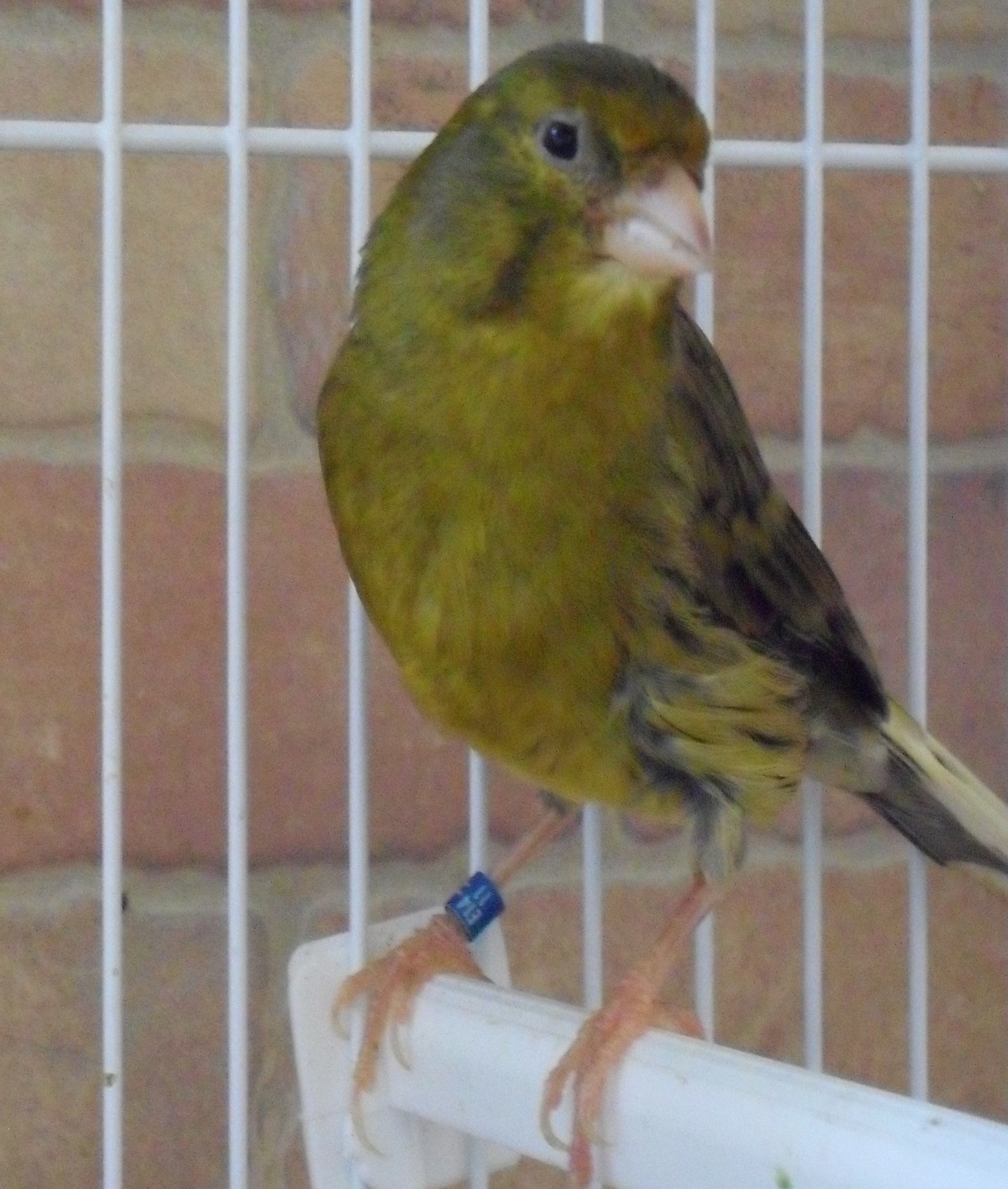 AVIARIOBURGOS         CRIA 2014                  C.N.  5A-18                   